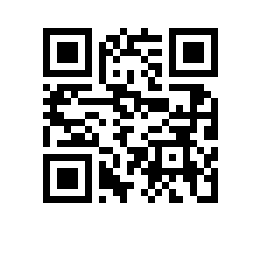 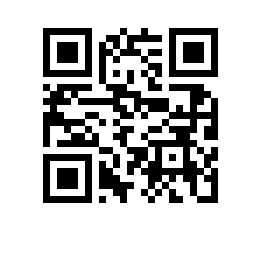 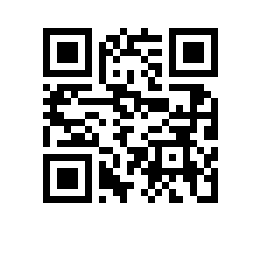 О составе государственной экзаменационной комиссии по проведению государственной итоговой аттестации студентов образовательной программы  факультета  и секретаре государственной экзаменационной комиссииПРИКАЗЫВАЮ:1. Утвердить государственную экзаменационную комиссию (далее – ГЭК) по   студентов  курса образовательной программы   , направления подготовки , факультета ,  формы обучения в составе:председатель ГЭК – , , ФГБОУ ВО «Российский государственный педагогический университет им. А. И. Герцена»,члены ГЭК:, ,, ,, ,, ,секретарь ГЭК – , Проректор                                                                                                           С.Ю. Рощин